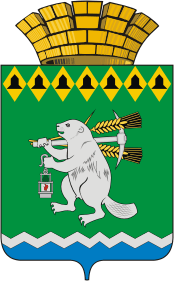 Администрация Артемовского городского округа ПОСТАНОВЛЕНИЕот  09.09.2016                                                                                       №  1020-ПАО внесении  дополнения в Положение о комиссии по соблюдению требований к служебному поведению муниципальных служащих, замещающих должности муниципальной службы в органах местного самоуправления Артемовского городского округа, и урегулированию конфликта интересов В целях приведения муниципальных правовых актов Артемовского городского округа в соответствие с действующим законодательством, в соответствии с Федеральным законом от 25.12.2008 № 273-ФЗ «О противодействии коррупции», принимая во внимание Указ Губернатора Свердловской области от 29.07.2016 № 445-УГ «О внесении изменений в Положение по рабочей группе Комиссии по координации работы по противодействию коррупции в Свердловской области по рассмотрению вопросов, касающихся соблюдения требований к должностному поведению лиц, замещающих муниципальные должности в муниципальных образованиях, расположенных на территории Свердловской области, утвержденное   Указом   Губернатора   Свердловской  области   от  14.04.2016№ 179-УГ», в соответствии со статьями 29.1-31 Устава Артемовского городского округа ПОСТАНОВЛЯЮ:Внести дополнение в Положение о комиссии по соблюдению требований к служебному поведению муниципальных служащих, замещающих должности муниципальной службы в органах местного самоуправления Артемовского городского округа, и урегулированию конфликта интересов, утвержденное постановлением Администрации Артемовского городского округа от 31.12.2014 № 1914-ПА, с изменениями, внесенными постановлениями Администрации Артемовского городского округа   от  22.05.2015   № 682-ПА,  от  03.03.2016   № 234-ПА,  от  22.07.2016 № 832-ПА (далее – Положение):1.1. в абзаце третьем подпункта «б» пункта 12 после слов «о доходах,», дополнить словом «расходах,».2. Организационному отделу Администрации Артемовского городского округа (Суворова М.Л.) ознакомить членов комиссии по соблюдению требований к служебному поведению муниципальных служащих, замещающих должности муниципальной службы в органах местного самоуправления Артемовского городского округа, и урегулированию конфликта интересов с дополнением, внесенным настоящим постановлением, под роспись. 3. Постановление опубликовать в газете «Артемовский рабочий» и разместить на официальном сайте Артемовского городского округа в информационно-коммуникационной сети «Интернет». 4. Контроль за исполнением постановления возложить на первого заместителя главы Администрации Артемовского городского округа Иванова А.С.Глава АдминистрацииАртемовского городского округа				                    Т.А. Позняк	